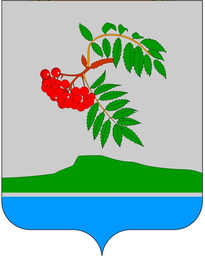 СОВЕТ  ДЕПУТАТОВРЯБИНИНСКОГО  СЕЛЬСКОГО  ПОСЕЛЕНИЯЧЕРДЫНСКОГО  МУНИЦИПАЛЬНОГО  РАЙОНАПЕРМСКОГО  КРАЯР Е Ш Е Н И Е                                                                                                           Принято                                                                                                           Советом депутатовРябининского сельского поселения                                                                                                             23.01.2019 года №  30О внесении изменений в решение	Совета депутатов «О бюджете Рябининского сельского поселения	на 2019 год и плановый период2020 – 2021 годы» № 20 от 26.12.2018 годаВ соответствии с Бюджетным Кодексом РФ, Уставом Рябининского сельского поселения, Положением о бюджетном процессе в Рябининском сельском поселении,Совет депутатов  РЕШАЕТ:1. Утвердить основные характеристики местного бюджета на 2019 год по расходам в сумме 10 740 877,36 рублей, исходя из прогнозируемого объема доходов в сумме 10 483 950,00 рублей, с плановым дефицитом в сумме 256 927,36 рублей.Утвердить объем поступлений из источника внутреннего финансирования дефицита бюджета поселения в сумме 256 927,36 рублей, в том числе за счет изменения остатков средств на счете в сумме 256 927,36 рублей.Утвердить распределение бюджетных ассигнований по целевым статьям (муниципальным программам и непрограммным направлениям деятельности), группам видов расходов классификации расходов бюджета на 2019 год согласно приложению 1 к настоящему решению.Утвердить ведомственную структуру расходов местного бюджета на 2019 год согласно приложению 2 к настоящему решению.Утвердить распределение дорожного фонда на 2019 год согласно приложению 3.Утвердить источники финансирования дефицита бюджета Рябининского сельского поселения на 2019 год согласно приложению 4.Направить остатки средств на 01.01.2019 год на «Дорожные фонды Рябининского сельского поселения» в сумме 256 927,36 рублей на разделы:На раздел 0409 0310100110 244 на ст. 225 + 100 000,00 рублей;На раздел 0409 0310100110 244 на ст. 343 + 56 927,36 рублей;На раздел 0409 0310100110 244 на ст. 349 + 100 000,00 рублейОбнародовать настоящее Решение согласно части 2 статьи 47 Устава поселения.Настоящее решение вступает в силу со дня его подписания и распространяется на правоотношения, возникающие с 01 января 2019 года.Председатель Совета депутатов Рябининского сельского поселения                                                      Л.С.МатвееваГлава сельского поселения -глава администрацииРябининского сельского поселения                                                       Л.Н.Ерхан